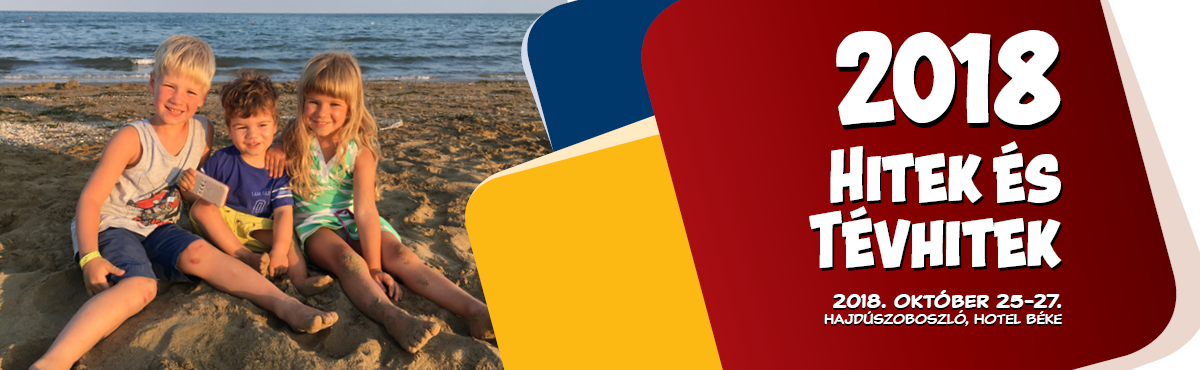 Kedves Vendégünk!Öröm számunkra, hogy a Hitek és Tévhitek Továbbképző Tanfolyam  résztvevőjeként üdvözölhetjük.Az alábbiakban néhány, a rendezvénnyel kapcsolatos információt szeretnénk Önnel megosztani:
A tanfolyam a Semmelweis Egyetem által SE-TK/2018.II/00202-es kódszámon akkreditált szabadon választható továbbképző tanfolyam, amelynek kreditpont értéke orvosok számára: 23 pont. Szakképesítések, amelyekhez szakma szerinti pontszámként elszámolható: 1. csecsemő és gyermek fül-orr-gége gyógyászat, 2. csecsemő és gyermek kardiológia, 3. csecsemő és gyermekgyógyászati intenzív terápia, 4. csecsemő-gyermekgyógyászat, 5. háziorvostan, 6. infektológia, 7. iskolaegészségt., ifjúságvéd.1. Az egyéni regisztráció időpontja: 2018. október 25-én, csütörtökön, 16.00-20.00 között, 2018. október 26-án, pénteken, 08.00–19.00 között, 2018. október 27-én, szombaton, 08.00–14.00 lehetséges a helyszínen. Tanfolyam helyszíne: Hunguest Hotel Béke (cím: 4200 Hajdúszoboszló, Mátyás király sétány. 10, Web: https://www.hunguesthotels.hu/hu/hotel/hajduszoboszlo/hunguest_hotel_beke/2. A tanfolyam hivatalos nyelve: magyar.3. Az ebéd és kávé fogyasztása jegy ellenében történik. Kávézásra a kiállítási területen folyamatosan van lehetőség.4. Ebédre (péntek, szombat) és a csütörtöki fakultatív vacsorára a szálloda éttermét biztosítjuk. A pénteki kongresszusi vacsora  (fakultatív) helyszíne ugyancsak a szálloda étterme lesz.5. Az előadások és a kiállítás látogatása kizárólag a regisztrációban kapott névkitűzővel lehetséges, melyet ellenőrzünk. Ehhez kérjük valamennyi kedves vendégünk szíves megértését.6. Meghívott előadóink számára számítógépes vetítésre van lehetőség. Kérjük, hogy az előadást tartalmazó adathordozót legkésőbb a szekciót megelőző szünetben legyenek szívesek leadni a teremben lévő technikus kollégánál, aki áll a szíves rendelkezésükre az előadás feltöltésénél, és annak lejátszásánál.7. Jelenléti ív: a regisztrációs pulttal szembeni asztalon kérjük aláírni a jelenléti ívet, melyen legyen szíves feltüntetni pecsétszámát. E nélkül az akkreditáció nem érvényes.8. A tanfolyam várhatóan végleges programját a www.convention.hu oldalon találják meg a rendezvény oldalon. 9. Parkolási információ: A szálloda rendelkezik saját parkolóval. A felszíni parkolóban szállóvendégek részére a parkolás díjmentes, a Damjanich utca felől megközelíthető.Bármilyen kérdésük van, kérem, hívjanak bennünket a 299-0184-es, 299-0185-ös, 299-0186-os budapesti telefonszámon.Sikeres kongresszusi részvételt, és kellemes kikapcsolódást kívánok. Üdvözlettel: Horvát RenátaProjekt menedzserConvention Budapest Kft. 